קליטת זכאים להתמחות לאחר תהליכי המיון ע"י התאגיד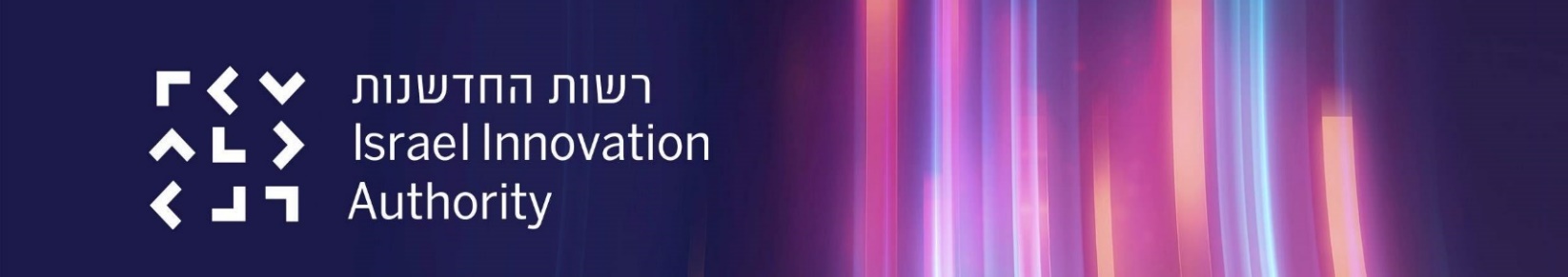 מסמך זהות מועמדיםהרשות הלאומית לחדשנות טכנולוגית, הגן הטכנולוגי, דרך אגודת ספורט הפועל 2, ירושלים 96951022020/05הנחיות להגשת הבקשהמגיש הבקשה מתבקש להעביר לרשות החדשנות קורות חיים עדכניים של הזכאים להתמחות שהתקבלו במסגרת המסלול כפי שצוין בטבלה בסעיף 1 להלן.הערההמסמך נכתב בלשון זכר מטעמי נוחות בלבד, אך מיועד לנשים וגברים כאחד.[ניתן להסיר את הרקע הצהוב (ההדגשה) שמציין את האזורים במסמך שהם ברי עריכה (בכל פתיחה של המסמך)]עברית: לחץ על לשונית "סקירה" ← "הגן/הגבל עריכה" ← הסר את הסימון "סמן את האזורים שבאפשרותי לערוך"English: Press "Review" → "Protect/Restrict Editing" → Uncheck "Highlight the regions I can edit"1.15טופס זהות מועמדים - ג1.15.docxהנחיות למילוי הטבלה:סוג תואר			יש לציין האם הבוגר בעל תואר הנדסאי או תואר אקדמי (ראשון/שני).התפקיד			יש לציין את התפקיד אליו מיועד המועמד כפי שמוגדר בטופס הבקשה.זכאות להתמחות – תנאיי סף:עבור כל מועמד יש להתייחס לעמידה בכל אחד משלושת תנאי הסף הבאים:"תנאי סף [1]"		המועמד בוגר תואר ראשון ממוסד להשכלה גבוהה, או הנדסאי/ת במקצועות: מדעי המחשב, הנדסת מחשבים, הנדסת 					תוכנה או הנדסת חשמל ואלקטרוניקה."תנאי סף [2]"		המועמד לא הועסק בתפקיד פיתוח בתעשיית ההיי-טק, לרבות במשרת סטודנט בפיתוח, לתקופה של מעל 3 חודשים 					רצופים."תנאי סף [3]"		המועמד לא הועסק ע"י מגיש הבקשה.יש למחוק שורות ריקות#שםהמועמדת.זסוגהתוארמוסדהלימודיםשםהתוארתאריך תחילת עבודההתפקידתנאי סף [1](כן/לא)תנאי סף [2](כן/לא)תנאי סף [3](כן/לא)2345678910תפקידשםת.ז.חותמת וחתימהמנכל/סמנכ"ל כספיםמנהל/תמשאבי אנוש